Brain Structure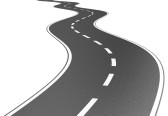 PicSection Section Section Function 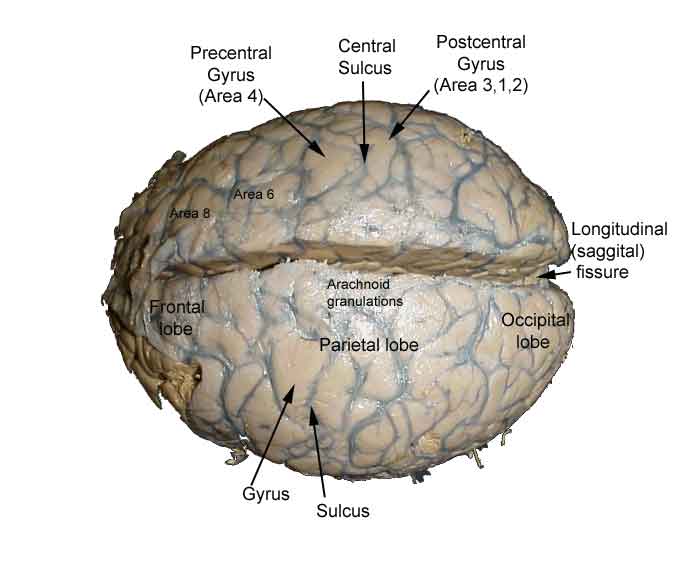 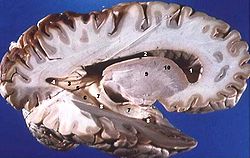 A. The Cerebrum•Parts: –Divided into ____________ and __________cerebral hemispheres –The cerebral cortex is divided into _____________ which control various functions•Structure: –Covered by:•Folds called _____________•grooves called _____________ (little groves) •_____________ (big grooves)–It has a cortex: an outer covering about 2 mm thick–Gray matter vs. white matter•_____________ : Myelinated Axon is white (insulation on the nerve)–Function: Tissue through which messages pass between different areas of gray matter within the nervous system•_____________ : absence of Mylin. –Function: muscle control, sensory perception such as seeing and hearing, memory, emotions, speech, decision making, and self-control. –While 20% of all oxygen taken in by the body goes to the brain, 95% of that goes specifically into the grey matter•Connected by the corpus callosum•Parts: –Divided into ____________ and __________cerebral hemispheres –The cerebral cortex is divided into _____________ which control various functions•Structure: –Covered by:•Folds called _____________•grooves called _____________ (little groves) •_____________ (big grooves)–It has a cortex: an outer covering about 2 mm thick–Gray matter vs. white matter•_____________ : Myelinated Axon is white (insulation on the nerve)–Function: Tissue through which messages pass between different areas of gray matter within the nervous system•_____________ : absence of Mylin. –Function: muscle control, sensory perception such as seeing and hearing, memory, emotions, speech, decision making, and self-control. –While 20% of all oxygen taken in by the body goes to the brain, 95% of that goes specifically into the grey matter•Connected by the corpus callosum•Parts: –Divided into ____________ and __________cerebral hemispheres –The cerebral cortex is divided into _____________ which control various functions•Structure: –Covered by:•Folds called _____________•grooves called _____________ (little groves) •_____________ (big grooves)–It has a cortex: an outer covering about 2 mm thick–Gray matter vs. white matter•_____________ : Myelinated Axon is white (insulation on the nerve)–Function: Tissue through which messages pass between different areas of gray matter within the nervous system•_____________ : absence of Mylin. –Function: muscle control, sensory perception such as seeing and hearing, memory, emotions, speech, decision making, and self-control. –While 20% of all oxygen taken in by the body goes to the brain, 95% of that goes specifically into the grey matter•Connected by the corpus callosum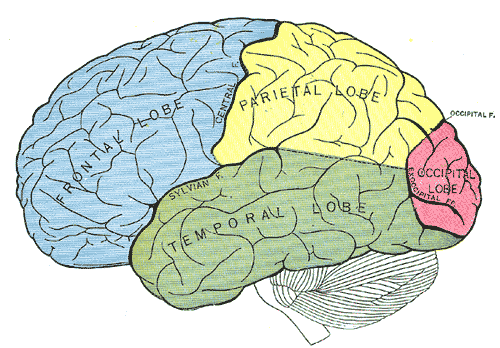 A. The CerebrumLobes: 1. _____________ Lobe–Control of voluntary muscles in the body–Motor speech (Broca’s area)–Voluntary eye movement–Concentration, planning, problem solving–Rational thought, intelligence2. _____________ Area (frontal) movement of skeletal muscles3. _____________ _____________ Area (frontal) learned motor skills4. _____________ _____________ Area (Broca’s) (frontal)controls mouth movement for speechLobes: 1. _____________ Lobe–Control of voluntary muscles in the body–Motor speech (Broca’s area)–Voluntary eye movement–Concentration, planning, problem solving–Rational thought, intelligence2. _____________ Area (frontal) movement of skeletal muscles3. _____________ _____________ Area (frontal) learned motor skills4. _____________ _____________ Area (Broca’s) (frontal)controls mouth movement for speechLobes: 1. _____________ Lobe–Control of voluntary muscles in the body–Motor speech (Broca’s area)–Voluntary eye movement–Concentration, planning, problem solving–Rational thought, intelligence2. _____________ Area (frontal) movement of skeletal muscles3. _____________ _____________ Area (frontal) learned motor skills4. _____________ _____________ Area (Broca’s) (frontal)controls mouth movement for speechA. The Cerebrum5. _____________ Lobe– touch, taste and other sensory info–understanding speech, using words (Wernicke’s6. _____________ Area (frontal/parietal)• conscious awareness of sensations•interpretation of sensory experiences5. _____________ Lobe– touch, taste and other sensory info–understanding speech, using words (Wernicke’s6. _____________ Area (frontal/parietal)• conscious awareness of sensations•interpretation of sensory experiences5. _____________ Lobe– touch, taste and other sensory info–understanding speech, using words (Wernicke’s6. _____________ Area (frontal/parietal)• conscious awareness of sensations•interpretation of sensory experiencesA. The Cerebrum7. _____________ Lobe–smell and hearing –interpretation of sensory experiences8. Auditory Area (temporal)•Hearing is processed7. _____________ Lobe–smell and hearing –interpretation of sensory experiences8. Auditory Area (temporal)•Hearing is processed7. _____________ Lobe–smell and hearing –interpretation of sensory experiences8. Auditory Area (temporal)•Hearing is processedA. The Cerebrum9. _____________ Lobe– visual senses10. _____________ Area (occipital)–Processes input from optic nerves9. _____________ Lobe– visual senses10. _____________ Area (occipital)–Processes input from optic nerves9. _____________ Lobe– visual senses10. _____________ Area (occipital)–Processes input from optic nerves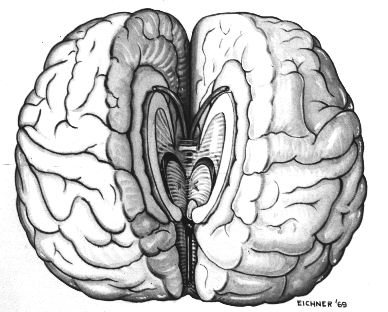 A. The CerebrumCerebral __________________________ (11)•Hemisphere = half of sphere (brain)•The right side of the brain controls the left side of the body and vice versa •Hemispheres connected by the Corpus callosum Cerebral __________________________ (11)•Hemisphere = half of sphere (brain)•The right side of the brain controls the left side of the body and vice versa •Hemispheres connected by the Corpus callosum Cerebral __________________________ (11)•Hemisphere = half of sphere (brain)•The right side of the brain controls the left side of the body and vice versa •Hemispheres connected by the Corpus callosum Right Vs Left – Creativity  http://blogs.scientificamerican.com/beautiful-minds/2013/08/19/the-real-neuroscience-of-creativity/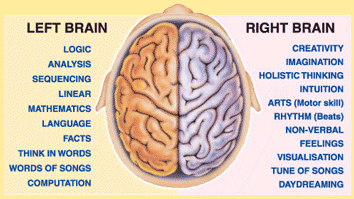 Right Vs Left – Creativity  http://blogs.scientificamerican.com/beautiful-minds/2013/08/19/the-real-neuroscience-of-creativity/Right Vs Left – Creativity  http://blogs.scientificamerican.com/beautiful-minds/2013/08/19/the-real-neuroscience-of-creativity/Right Vs Left – Creativity  http://blogs.scientificamerican.com/beautiful-minds/2013/08/19/the-real-neuroscience-of-creativity/Right Vs Left – Creativity  http://blogs.scientificamerican.com/beautiful-minds/2013/08/19/the-real-neuroscience-of-creativity/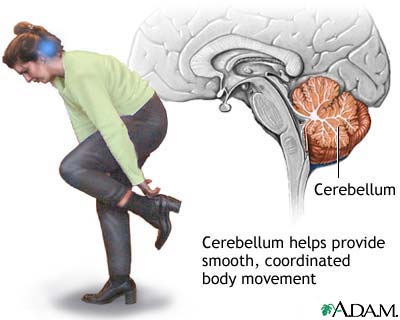 B. Cerebellum #13B. Cerebellum #13•Processes sensory information about limbs, joints, and other body parts to determine desired positions.•Balance, coordination of skeletal muscle, posture•Processes sensory information about limbs, joints, and other body parts to determine desired positions.•Balance, coordination of skeletal muscle, posture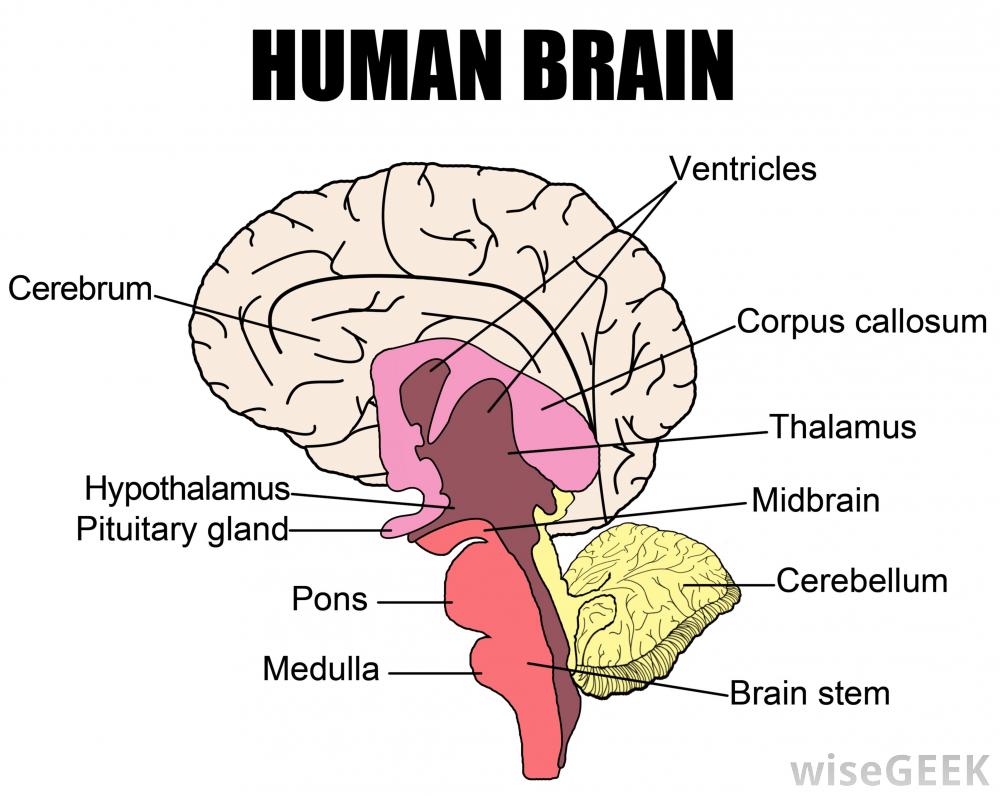 C. Brainstem (14)C. Brainstem (14)•Brainstem: Connects the cerebrum to the spinal cord–_____________ (15): visual and auditory reflex center–_____________ :(#16) transfers nerve impulses from cerebrum to cerebellum–_____________ _____________ : (#17) controls heart and breathing rates, controls blood pressure, vessel changes•Brainstem: Connects the cerebrum to the spinal cord–_____________ (15): visual and auditory reflex center–_____________ :(#16) transfers nerve impulses from cerebrum to cerebellum–_____________ _____________ : (#17) controls heart and breathing rates, controls blood pressure, vessel changes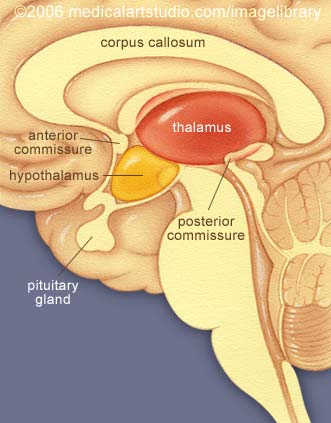 D. Diencephalon (18)D. Diencephalon (18)•_____________ -(#19) -Receives all sensory impulses and relays them to the appropriate region of the cerebral cortex-Produces awareness of sensation• _________________________ – (#20)–Links the nervous system to the endocrine system–Regulates heart rate, blood pressure, body temp, hunger, gland secretions, sleep etc. –Maintains homeostasis-links nervous to endocrine system•_____________ -(#19) -Receives all sensory impulses and relays them to the appropriate region of the cerebral cortex-Produces awareness of sensation• _________________________ – (#20)–Links the nervous system to the endocrine system–Regulates heart rate, blood pressure, body temp, hunger, gland secretions, sleep etc. –Maintains homeostasis-links nervous to endocrine system